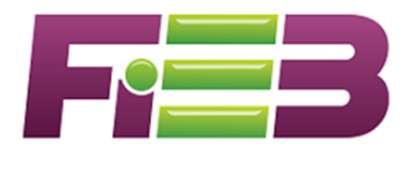 Informações ImportantesTodos os materiais poderão ser reaproveitados, se estiverem em bom estado.Recomendamos que os livros didáticos sejam adquiridos ou trocados entre a comunidade escolar.O aluno poderá dar continuidade ao uso dos Cadernos, lápis, canetas, réguas, dicionários, borracha, pastas e demais materiais usados no ano de 2020.Importante: não teremos estandes de vendas nas unidades como nos anos anteriores.LISTA DE MATERIAIS – 2021 – ENSINO FUNDAMENTAL I – 1º ANO